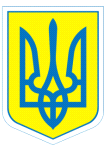 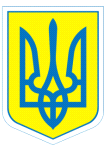 НАКАЗ07.09.2015					м.Харків					№ 201Про створення робочої групи щодо підготовки проекту плану роботи КЗ №СНВК № 2» на 2016/2017 навчальний рік	На виконання законів України «Про освіту», «Про загальну середню освіту», «Про дошкільну освіту», Статуту закладу, з метою якісного і ефективного планування на 2016/2017 навчальний рікНАКАЗУЮ:	1. Затвердити склад робочої групи щодо підготовки проекту плану роботи  комунального закладу «Спеціальний навчально-виховний комплекс І-ІІ ступенів № 2» Харківської обласної ради на 2016/2017 навчальний рік: голова комісії  Мельнікова Л.О., директор; члени комісії: Данильченко Т.А., заступник директора з навчально-виховної роботи;     Коваленко Г.І., заступник директора з виховної роботи; Дуюн О.А., практичний психолог; Бєлих Н.Л., завідувач бібліотекою; Єрмоленко О.К., заступник директора з адміністративно-господарської роботи; Путєвська В.В., головний бухгалтер; Єфременко І.Б., голова профспілки; Тітова В.О., інженер з охорони праці; Рябіченко О.І., керівник методичного об’єднання вчителів початкових класів; Оборіна М.І., керівник інтегрованого предметного методичного об’єднання вчителів основної школи; Саприкіна М.О., керівник методичного об’єднання вчителів трудового навчання; Нікуліна С.М., керівник методичного об’єднання вихователів та класних керівників.	2. Членам робочої групи розробити пропозиції проекту плану роботи комунального закладу «Спеціальний навчально-виховний комплекс І-ІІ ступенів № 2» Харківської обласної ради на 2016/2017 навчальний рік.До 01.06.20163.Контроль за виконанням даного наказу залишаю за собою.	Директор 					Л.О.МельніковаДанильченко,370-30-63	З наказом ознайомлені:			Н.Л.БєлихТ.А.ДанильченкоО.А.ДуюнО.К.ЄрмоленкоІ.Б.Єфременко							Г.І.Коваленко							С.М.Нікуліна											М.І.Оборіна							В.В.Путєвська							О.І.РябіченкоМ.О.СаприкінаВ.О.Тітова